附件：【穗总部惠】苏宁易购总部企业员工特惠专场内购活动方案一、活动背景：苏宁易购是国内领先的综合购物平台，涵盖手机、家用电器、生活家居、超市、母婴、金融等品类。品牌承诺正品行货、全国联保，为广大消费者品质购物生活保驾护航。 作为广州本地零售最优质的平台服务商之一，为更加精准锁定家电需求客户，现与广州市总部经济协会联合举办广州市总部企业专场福利内购会。依托总部协会在区域内庞大的企业基数，围绕会员企业进行统一整体的内购会，通过其会员企业的引流，针对企业会员打造专属的购物节日，以团购形式为会员企业献上一场好力度、好服务、好体验的专场团购盛宴。二、活动对象：广州市总部经济协会会员企业三、活动形式：扫描二维码填写报名信息即可凭报名提醒短信或报名截图到各活动线下门店领取折扣券及享受相关专属福利。四、活动时间：10.29-10.31五、会员企业专属福利：1、到店免费领礼品/手机免费贴膜：出示相关凭证到线下电器指定门店签到，可免费送餐具/保温杯等礼品及手机免费贴膜，具体见门店实际礼品。2、免费空气洗衣物：出示工作证或相关凭证，活动期间可到活动电器门店免费享受羽绒服、皮衣、毛毯等两件衣物空气洗服务。3、家电深度清洗五折起：针对协会会员员工，凭相关针对享受专属优惠价。门店家电清洗价格（折扣申请中）：4、亲子活动：活动电器门店单场的冷餐会/烘焙活动/现场插花/画画活动等等，萝岗红孩子、达镖国际店可提供儿童游乐场和红孩子服务活动。5、价保双十一买贵补差：企业员工或会员在活动期购买家电可享受买贵补差，对比同渠道及线上自营同型号产品，对比双十一活动买贵补差（线上凭同型号价格截图或线下发票等有效凭证）。6、海量爆款家电：针对协会会员员工/客户苏宁根据会员需求选海量的爆款空调、冰箱、洗衣机、彩电、厨卫等。如：海信洗衣机XQG100-UH1403F某电商价活动价2999元，我司活动价2199元，美的冰箱BCD-261WTGPM冰川银 某电商价3399元，我司活动价2899元，添可FW25N-01 BB洗地机某电商价2799元，我司活动价2199元。7、超级会员尊享：新加入super会员年费149元，开卡/续费即送140元津贴（每周20元，连续送7周），购物每满1000再送20元津贴 最高可送500张；享受八大权益:①津贴权益②云钻返利③专属购物券④运费券限量抢⑤Super价⑥Super Day⑦生活特权（pp视频年卡、清洗保养折扣）⑧专属客服24H全天候六、活动内容：活动一：企业员工/会员报名凭相关凭证到活动门店可获取1000元家电优惠券；会员凭报名短信或截图可到广州地区线下电器门店领取1000元红包（品类空调、冰箱、洗衣机、彩电、厨卫各200元）。单品2000用100元，4000用200元，封顶一台使用200元。活动二：大家电享折后再9折优惠；选购大家电满额返现金券，满5000返500，满8000返800，满10000返1000，满20000返2000，满30000返3000，满40000返4000，满50000返5000，满60000返6000，满70000返7000，满80000返8000，满90000返9000，满100000返10000。（现金券为家电抵扣券，可购门店任意家电产品，无使用门槛）。 备注：参与本次活动补贴品牌，3C产品、爆款一口价及特价机型号不参加，具体参加机型详见现场公示或咨询现场工作人员活动三：套购额满赠送套购满18888元送拉杆箱；套购满38888元送净化器；【送完即止】活动四：中央空调免费设计家用中央空调免费上门设计服务。专业、省心。活动五：以旧换新补贴1800元家电以旧换新，购空调柜机新机补贴400元+旧机补贴200元，挂机补贴新机200元+旧机补贴100元，冰箱、洗衣机、彩电、油烟机、灶具、热水器新机各补贴200元。活动六：购物参加抽奖活动一等奖：送扫地机器人二等奖：家电深度清洗（空调/洗衣机/油烟机）三等奖：保温杯/抽纸/餐具七、送装说明：广东省内6个城市：广州、佛山、韶关、肇庆、云浮、清远区域均可享受免费送货、免费安装、选购不满意包退换货等送装售后服务。八、参与福利的主要门店联系人、地址：九、团购活动相关准备及流程：（一）企业团购活动前需要企业单位配合工作：1、OA发文：企业工会在内部OA发文通知活动方案2、短信发送：针对企业员工发送通知活动3、公众号推送：针对企业公众号推送活动软文4、企业驻点：苏宁安排员工到就近单位进行活动的宣传（二）企业团购活动当天活动当天企业员工及家属苏宁将安排一对一VIP服务跟进，确保享受专属的企业团购活动。   （三）企业团购活动结束后活动过后苏宁易购安排门店客服跟进每个已购买家电的员工进行跟进送货及安装服务。                    十、福利团购咨询：线下电器总经理郑爱杰：18666085282店面运营经理张福荧：18566389207线下运营中心吴奕霞：18620218387团购福利咨询联系人：活动门店店长（详见以上第八点参与活动门店）参与活动报名二维码：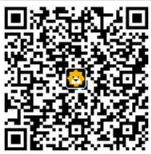 填写：姓名、电话、企业名称、购买门店（以上7个门店）具体以现场活动为准！广东苏宁易购2021年10月18日序号商品名称挂牌价优惠价1家用油烟机清洗服务（免拆）1681182家用油烟机清洗服务（拆洗）1981583滚筒洗衣机清洗（免拆）128884波轮洗衣机清洗服务（拆洗）1481085家用挂壁式空调内机清洗服务128886家用立柜式空调内机清洗服务1581187油烟机+燃气灶+其它一件电器3161998油烟机+燃气灶188148会员利益点Super会 员 权 益 详 解津贴权益开卡即送7张20元券，购物每满1000元送一张20元券（最高1万元券）云钻返利购买标注Super会员返利商品，可获实付金额的0.5-2%云钻返利，年度最高500元专属购物券活动期间可享专属购物券，包括易券、云券、无敌券（可与会员津贴叠加使用）运费券限量抢每日10:00可在Super会员专属频道抢5元运费券，日限1张，月限2张，年限24张Super价标识“Super”的商品，Super会员享受专属优惠价Super Day每月9日专属会员日，提供专属会员价、专属会员券、生活特权等（如特价喜茶，肯德基等）生活特权PP视频年卡会员、PP 体育优享会员、清洗保养折扣等；专属客服Super会员专属客服全天候提供服务区域门店店长联系电话门店地址白云区广州新市二店侯越18802042614广州市白云区机场路1388号苏宁易购新市二店天河区广州天河店李艳宾13302222207天河区天河路198号精典大厦苏宁易购1-4层海珠区广州达镖国际店刘潮森18688879535广州市海珠区昌岗中路238号达镖国际苏宁易购越秀区广州区庄店王艳艳18666086596广州市越秀区环市东路417号东方广场苏宁易购花都区广州花都龙珠路店方坚宏18689438887广州市花都区新华镇龙珠路美泰家居广场一楼苏宁电器从化区广州从化店徐业彬13710079009从化区街口街新城东路80号黄埔区广州萝岗万达云店刘自华18666085227广州萝岗区科丰路89号萝岗万达广场